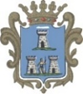 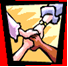                COMUNE DI PRIZZI                                                         DISTRETTO SOCIO SANITARIO “D 38”           Città Metropolitana di Palermo                                            ALIA,  CASTRONOVO DI  SICILIA, LERCARA FRIDDI,  PALAZZO                                                                                                                                              Adriano, Prizzi, Roccapalumba, Valledolmo, Vicari,                                                                                                                                                                                   Distretto Sanitario n. 38 – ASP 6                                      BONUS CAREGIVERAl Distretto Socio Sanitario 38                               di Lercara Friddi    Comune di _________________________Il/La sottoscritt ………..……………………………………………………………………………………… nat …. a ……………………………………………………………… il …….………………………..……… residente a ………………………………………………………….……………………… prov. …………… via ………………………………………………………………………………………. n°………………….. codice fiscale ……………………………………………………………………………………………….….. tel.: ………………………………..…… e-mail …………………………………………………….…………Consapevole della responsabilità penale cui può andare incontro in caso di dichiarazione falsa o non corrispondente al vero, ai sensi degli artt. 47, 75 e 76 del D.P.R. n° 445 del 28/12/2000   CHIEDEIl contributo economico, una tantum, per il sostegno al ruolo di cura ed assistenza destinato ai caregiver familiari svolto in favore di ……………………………………………. nat …. a ………………………………………………………………… il …….………………………..…… residente a ………………………………………………………….……………………… prov. ………….....  via…………………………………………………………………………………………..n°………………... codice fiscale ……………………………………………………………………………………………..……..   Riconosciuto disabile gravissimo ai sensi dell’art. 3 comma 3 della legge 104/1992 e ss.mm. o soggetto in possesso  della certificazione di invalidità al 100%, ai sensi della legge n.18 dell’11 febbraio 1980, con il riconoscimento della impossibilità di svolgere gli atti quotidiani senza l’aiuto permanente di un accompagnatore.A tal fine, ai sensi degli artt. 46 e 47 del D.P.R. n° 445 del 28/12/2000, consapevole della responsabilità penale previste dall’art. 76 del D.P.R. 445/2000, per le ipotesi di falsità in atti e dichiarazioi mendaci ivi indicateDICHIARADi essere caregiver ai sensi dell’art. 1, comma 255, della legge 205/2017 (indicare il grado di parentela) ................................................................................;Che il disabile è stato valutato in condizioni gravissime ai sensi dell’art. 3 del D.M. 26 settembre 2016 dal ...................................................;la disabilità grave (legge 104/1992 art. 3 comma 3) è stata riconosciuta in data ......................................;di prestare/aver prestato personalmente assistenza e cura al familiare disabile;che il familiare disabile è stato ricoverato in struttura assistenziale dal .................................. al .....................................non è stato ricoverato in struttura assistenziale nell’anno 2020.L’esistenza in vita del familiare disabile alla data del ..................................Di non aver presentato nessun altra richiesta di analogo contributo presso altro Comune;A tal fine, allega alla presente i seguenti documenti:   copia dei verbali di Legge 104/92 art. 3 comma 3 relativi all’anno 2021;  fotocopia di un documento di identità del richiedente e della persona con disabilità;fotocopia del codice fiscale del caregiver e della persona con disabilità;Allega, altresì, in busta chiusa con la dicitura “contiene dati sensibili” i seguenti documenti:copia del patto di cura;copia dei verbali di Legge 104/92 art. 3 comma 3 relativi all’anno 2021 e/o verbale di invalidità al 100% ai sensi della legge n.18 dell’11 febbraio 1980, di riconoscimento dell’idennità di accompagnamento agli invalidi civili totalmente inabili;dichiarazione modalità di pagamento su cui accreditare il contributo (Allegato A)Dichiara inoltreche le copie dei documenti allegati alla presente, sono conformi agli originali; di essere informato, ai sensi e per gli effetti del Regolamento (UE) 2016/679 del Parlamento europeo e del Consiglio, del 27 aprile 2016 che i dati personali raccolti e forniti in occasione della presente istanza: - saranno trattati esclusivamente in funzione e per i fini della richiesta medesima e saranno conservati presso le sedi competenti;  - la comunicazione o la diffusione dei dati personali a soggetti pubblici o privati sarà effettuata solo se prevista da norme di legge o di regolamento o se risulta necessaria per lo svolgimento delle funzioni istituzionali;  Luogo e data ……………………………….  	  	   	                                                                                         	IL CAREGIVER  	  ……..……………………………………….  